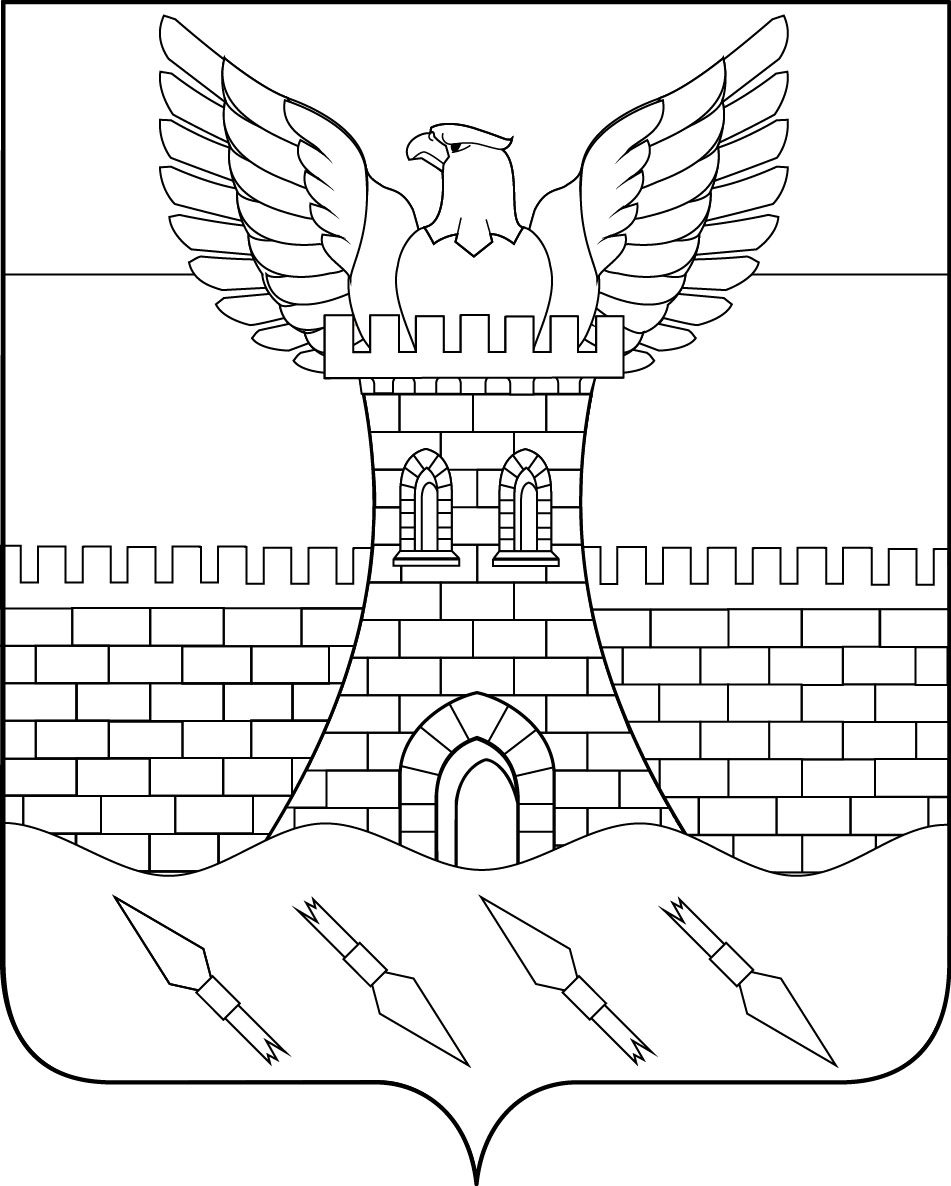 СОВЕТПШЕХСКОГО СЕЛЬСКОГО ПОСЕЛЕНИЯ БЕЛОРЕЧЕНСКОГО РАЙОНА      94 СЕССИЯ 4 СОЗЫВАРЕШЕНИЕ от   27.12.2023			                                                                      №  187ст. ПшехскаяКраснодарского краяО внесении изменений в решение Совета Пшехского сельскогопоселения Белореченского района от 13 декабря 2010 года № 62«Об  установлении земельного налога в Пшехском сельском поселении Белореченского района»В целях приведения муниципальных правовых актов в соответствие с действующим законодательством и протестом Белореченской межрайонной прокуратуры от 18 января 2023 года № 7-02/Прдп11-23-20030017, руководствуясь статьей 26 Устава Пшехского сельского поселения Белореченского района, Совет Пшехского сельского поселения Белореченского района р е ш и л :1. Внести в решение Совета Пшехского сельского поселения                       Белореченского района от 13 ноября 2010 года № 62 «Об установлении земельного налога в Пшехском сельском поселении Белореченского района» следующие изменения: 1.1. Пункт 2 изложить в следующей редакции:«2. Настоящим решением Совета Пшехского сельского поселения Белореченского района в соответствии с Налоговым кодексом Российской Федерации определяются налоговые ставки земельного налога, порядок уплаты налога.».1.2. Пункты 4-5 исключить, изменив соответственно нумерацию последующих пунктов.           2. Настоящее решение опубликовать в газете «Огни Кавказа».           3. Решение  вступает в силу со дня его официального опубликования, но не ранее чем через 30 дней.Глава Пшехского сельского поселенияБелореченского района 						          М.В. ПильгуевПредседатель СоветаПшехского сельского поселенияБелореченского района                                                                        И.Е. Печкуров